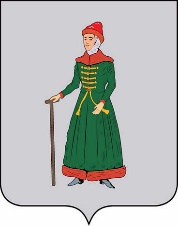 ДУМАСТАРИЦКОГО  МУНИЦИПАЛЬНОГО  ОКРУГАТВЕРСКОЙ  ОБЛАСТИРЕШЕНИЕ22.11.2022                           г. Старица                                                    № 28О назначении публичных слушаний по проекту решения Думы Старицкого муниципального округа Тверской области «О  бюджете Старицкого муниципального округа Тверской области на 2023 год и плановыйпериод 2024-2025 годы»Руководствуясь Федеральным законом от 06.10.2003 № 131-ФЗ «Об общих принципах организации местного самоуправления в Российской Федерации», Порядком организации и проведения публичных слушаний в Старицком муниципальном округе Тверской области, утвержденным решением Думы Старицкого муниципального округа Тверской области от 04.10.2022 № 13,ДУМА СТАРИЦКОГО МУНИЦИПАЛЬНОГО ОКРУГАРЕШИЛА:1. Назначить публичные слушания по проекту решения Думы Старицкого муниципального округа Тверской области «О бюджете Старицкого муниципального округа Тверской области на 2023 год и плановый период 2024-2025 годов»,  на 5 декабря 2022 года в 10 час. 00 мин. по адресу: 171360, Тверская область, г. Старица, ул. Советская, д.6 (здание администрации Старицкого района, зал заседаний).2. Определить организатором публичных слушаний Думу Старицкого муниципального округа Тверской области.3. Для подготовки и проведения публичных слушаний создать рабочую группу в следующем составе:председательствующий – Н. В. Андреева, председатель Думы Старицкого муниципального округа Тверской области;секретарь – И. В. Козлова, заместитель заведующего финансовым отделом, начальник инспекции по бюджету финансового отдела Администрации Старицкого района Тверской области;О. Г. Лупик, заместитель главы Администрации Старицкого района Тверской области, заведующая финансовым отделом;О. Ю. Каленская, ведущий специалист, юрист отдела организационно-  контрольной работы Администрации Старицкого района Тверской области;М. С. Мусатов, депутат Думы Старицкого муниципального округа Тверской области, председатель постоянной депутатской комиссии Думы Старицкого муниципального округа Тверской области по экономике и финансам.4. Предложения и замечания по проекту решения принимаются с 25 ноября  2022 года по 4 декабря 2022 года в Администрации Старицкого района по адресу: 171360, Тверская область, г. Старица, ул. Советская, д.6 (здание администрации Старицкого района, 1-й этаж) в рабочие дни с 9 час. 00 мин. до 16 час. 00 мин., а также ежедневно на адрес электронной почты администрации Старицкого района Тверской области starica_adm@mail.ru.5. Настоящее решение подлежит официальному опубликованию в газете «Старицкий вестник» и размещению на официальном сайте Администрации Старицкого района Тверской области в информационно-телекоммуникационной сети Интернет.Председатель ДумыСтарицкого муниципального округа                                                                   Н. В. Андреева